REQUERIMENTO Nº 13/2019 Requer informações acerca dos serviços de limpeza, Roçagem nas dependências do Centro de Controle de Zoonoses, no bairro São Joaquim, nesse município.Senhor Presidente,Senhores Vereadores, CONSIDERANDO que o Poder Legislativo Municipal, através de seus membros legalmente eleitos pela população, tem como uma de suas atribuições fiscalizarem o Poder Executivo Municipal no âmbito de seus atos;CONSIDERANDO que este vereador vem sendo cobrado por munícipes residentes no município de Santa Bárbara, quanto à limpeza, Roçagem manutenção em portão e conservação nas dependências do Centro de Controle de Zoonoses, uma vez que o local esta abandonado sem qualquer execução dos serviços aqui mencionado;CONSIDERANDO que, além de no local estar abrigado diversos animais, se encontra com funcionários trabalhando diariamente, sendo a reinvindicação aqui solicitada uma necessidade emergencial,. CONSIDERANDO que, que este vereador já confeccionou propositura nesta Casa de Leis solicitando a possível execução dos serviços, conforme moção 602/2018, protocolado em 06/09/2018, no entanto, sem atendimento até a presente data; CONSIDERANDO que é preciso ter transparência nos atos da Administração Pública, assim, é primordial dar ciência ao cidadão para que este obtenha as informações exatas de como anda seus pedidos, bem como os motivos do deferimento ou indeferimento dos mesmos;REQUEIRO que, nos termos do Art. 10, Inciso X, da Lei Orgânica do município de Santa Bárbara d’Oeste, combinado com o Art. 63, Inciso IX, do mesmo diploma legal, seja oficiado o Excelentíssimo Senhor Prefeito Municipal para que encaminhe a esta Casa de Leis as seguintes informações: 1º) A Administração Pública teve conhecimento do pedido protocolado nesta casa de leis sobre o número 602/2018, protocolado em 06/09/2018, para o serviço limpeza, Roçagem, conservação e manutenção no portão do Centro de Controle de Zoonoses, no bairro São Joaquim? 2º) Qual é a atual situação do pedido protocolado na data de 06/09/2018? Qual foi o despacho final deste pedido? É possível uma decisão final deste pedido?3º) Foi elaborado laudo técnico para gerar posterior deferimento ou indeferimento do pedido, ora objetos deste requerimento? Sendo a resposta negativa, justificar o motivo;4º) Caso realmente haja falta dos serviços no local, qual o prazo para regularização dos serviços limpeza e Roçagem, conservação e manutenção do portão no local?5º) Qual a previsão  para execução do serviço ora requerido nas dependências do Centro de Controle de Zoonoses, no bairro São Joaquim? 6º) Por qual motivo até o momento não foi realizado manutenção e os serviços de Roçagem, limpeza e a manutenção no portão do CCZ,?7º)Solicito informações quanto a data que ocorreu tais serviços no local, limpeza e roçagem? Enviar documento.8º) No primeiro semestre de 2018 solicitamos a Administração Publica Municipal manutenção nos portões do CCZ, essa manutenção foi realizada? Sendo a resposta positiva, quando? Enviar documento quanto a manutenção9º) Sendo a resposta negativa, por qual motivo não houve a manutenção, já que a solicitação foi feita? 10º) Outras informações que julgarem necessárias.Plenário “Dr. Tancredo Neves”, em 04 de janeiro de 2019.JESUS VENDEDOR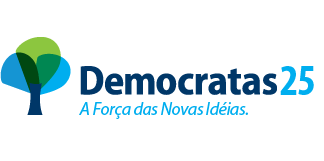 -Vereador / Vice Presidente-